The RecycleCT School Grant program has one grant cycle per year.  The Application deadline is November 20, 2019 at 5:00pm.  Applications will be reviewed at the December RecycleCT Board meeting and applicants should be notified by January 2019.All applications must have:Completed and signed application; signature should be an official authorized to sign, such as a business manager, principal or vice principal.Description of the project, including how the educational or promotional component will lead to increase waste reduction, reuse, recycling or composting activities.Project budget, that includes the amount requested and what the funds will be used for, that links with the description of the project.Plan for how to evaluate success, collect metrics etc. for final report due within 1 year of receiving grant funds.Amount of funds you can apply for: $500 - $1500; up to $3000 for two or more schools working in partnership on the same project.Eligibility:    All CT-based K-12 schools, including public, charter and magnet schools that are exempt from federal taxation under the Internal Revenue Code Section 501. Preference will be given to registered CT Green LEAF Schools. All projects and programs must take place in CT and benefit a Connecticut school community.  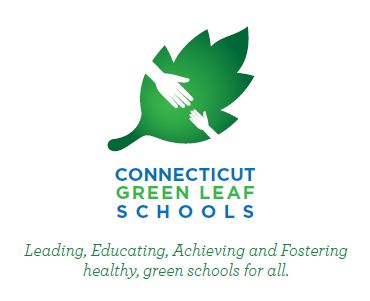 What is CT Green LEAF?Connecticut Green LEAF Schools are schools that:Provide effective environmental and sustainability educationImprove the health and wellness of students and staffReduce environmental impact and cost of the resources used in the school Connecticut Green LEAF Schools is a free statewide initiative to help K-12 schools grow “greener.” Any public or private school in CT is welcome to join. It is an initiative of COEEA in collaboration with the CT Departments of Education, Energy and Environmental Protection, Public Health, and Administrative Services, as well as many environmental and educational organizations, to promote green and healthy schools for all. For questions about the CT Green LEAF program contact ctgreenleaf@coeea.org.Frequently Asked QuestionsAPPLICATION FORMSchool InformationName of School FEIN or EIN:      School Address: City:State: Zip Code: Phone Number: Contact person for School: Title: Phone: Email: Contact person for this grant: Title: Phone: Email: Grant request (how much funding are you asking for?): Is this a collaboration or partnership of two or more schools? If yes, please have the Contact Person for this school/grant above be the main contact for this project.What other schools are you working with? Partner Contact: School: Partner Contact: School: When will project begin (month/year; ongoing): When will project end (month/year; ongoing): Are you a Green LEAF School?   (5 points)When did you register? Narrative (25 points): Tell us how your waste reduction, reuse, recycling and/or composting project supports education.  Make sure to include who will be involved, including students, teachers, staff, parents, community members.How will your project increase sustainable materials management? (20 point) Such as waste reduction, reuse, recycling and/or composting? Limited to 500 or 1000 words?How will you measure success? (15 points)Explain how you/your organization has the capacity to complete this project.  Who is doing the work?  How are they qualified? (20 points)Budget.  (15 points) Please include a budget that shows the overall expenses for the project and how RecycleCT Funds will support the project. If you have matching funds or additional funds, be sure to include those in your budget and indicate how much and from whom you will receive that funding. BUDGET (SAMPLE) TEMPLATEHow can I submit my application?RecycleCT Foundation will only accept proposals by email at RecycleCT1@gmail.com SUBJECT LINE: School Grant ApplicationHow will I know if my grant has been awarded?RecycleCT will notify your organization via email with a decision (either way) within a week or two after the December 2019 RecycleCT Board meeting.How much money can I apply for?A school should seek a minimum of $500 and a maximum of $1500 for their project.NEW! I would like to join forces with another school on a project. Can two or more schools apply together?Two or more schools can apply for a grant together.  The RecycleCT Foundation may consider funding such applications at higher than the maximum grant award for a single school, but not to exceed $3,000.If my organization’s grant proposal was not selected for funding, how long do I need to wait before submitting the application?If your organization’s grant proposal was not selected for funding, your organization may apply again the following year.If my organization’s grant proposal was selected for funding, how long do I need to wait to submit another grant proposal?If your organization’s grant proposal was selected for funding, your organization may apply again the following year, but request must be for a new project and not the project that was previously funded.Do you have examples of projects you’re willing to fund?Professional development, tied to the topic/projectPay contractor or stipend to provide technical assistance, education, public speaker/performer etc. for the success of the project (but not part of a regular salary at your organization).Admission fees to a museum, or other institution for the success of the project.Buy equipment for an on-site composting program; project must have an educational component.For a “recycling” themed assembly program to help kick off or celebrate success of recycling/composting programs at your school or district.Fund staff person(s) to attend a workshop to be trained on waste reduction, reuse, or recycling to start, enhance, or expand recycling efforts at your school.Buy equipment to start a worm composting bin in school classrooms; must have an educational component.Partner with community organizations to host a ‘repair clinic’ at the school for parents, neighbors and community members.Transition to a new cafeteria system; purchase reusable dishes or flatware as alternative to single-use items; project must have an educational component.Fund a “recycling” field trip, such as a composting farm, a materials recovery facility, etc. as part of classroom learning and/or part of greening the school.To learn about past project, read RecycleCT’s Annual Report, 2015-2018Start a food recovery program; purchase a refrigerator; project must have an educational component.Are there projects RecycleCT will not fund?RecycleCT Foundation funds MAY NOT be used for:General operating expenses (hauling or recyclables or trash expenses or tip fees) or staffing salaries (teachers or janitors).ScholarshipsReligious purposes (note, parochial schools may apply, funds cannot be used for religious activities)FundraisersCapital campaignsWhat projects have been funded in the past?Past funded projects will be posted soon on our website at www.recyclect.com/grants  When is the final report due?The final report is due within 1 year of receiving grant funds from RecycleCT.  Final reports should be submitted to RecycleCT1@gmail.com.What types of information should be in the final report?The Final Report should include:Program:  Provide a short description of the original project, including goals and objectives.  Evaluation: The Report should include:If and how your project/program goals were met, or if they were not, why they were not met.  Answer questions, “did the project have success?  How so?”  If not, what were the challenges faced and/or how would you do it differently?Please share any data or metrics, photographs, video clips etc. that shares the success of the project.  Depending on your project, metrics would be number of participants involved in learning and/or action, amount of materials/waste prevented, reduced, recovered for reuse and/or recycled, composted, etc.Include any partners/partnerships that helped make this a success.  Was this a one-time project or will it continue?  How will it continue?Budget: how grant funds were spent on meeting the project goals.Final reports should be submitted to: RecycleCT1@gmail.com a year after receiving grant funds.Name of Funding SourceAmount of Funds Received to date for this programAmount of Funds Seeking for this programTotal Projected Cost for this ProgramExample: PTO$250$500Example: BigFunder$500$500Example: Car Wash Fundraiser$125$125TOTAL FUNDS